Готуйтеся до НМТ з географії за тематичними добірками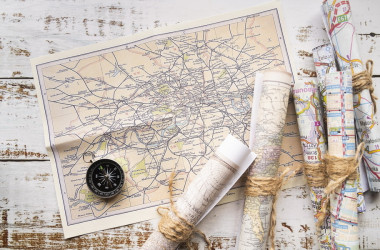 Готуйтеся до НМТ з географії за тематичними добіркамиУчасники зовнішнього незалежного оцінювання, яке у 2024 році втретє відбудеться у вигляді національного мультипредметного тесту, мають змогу ефективно готуватися до тестування з географії, яка входить до переліку предметів за вибором учасника НМТ.Вивчай право на юридичному факультеті Європейського університетуЯкісна підготовка гарантована за умови використання спеціального розділу на сайті ЗНО-ОНЛАЙН, у якому завдання ЗНО з цього предмета за всі роки розподілені за темами.За допомогою сервісу можна поетапно виконувати завдання за розділами чинної програми зовнішнього незалежного оцінювання з географії.Обравши певну тему, учасники зможуть перевірити свою готовність з усіх змістових блоків. Опрацювання розділів допоможе швидко дізнатися, які з-посеред них засвоєні гірше, щоб приділити їм особливу увагу під час підготовки до тестування.Цей сервіс дозволяє не лише дізнатися свій рівень підготовки, а й тренуватись у виконанні завдань, звіряти свої відповіді з правильними й читати коментарі фахівців до найважчих завдань.Завдання згруповано за такими тематичними розділами:Загальна географіяГеографія як наука, розвиток географічних досліджень.Розвиток уявлень про форму, розміри та рухи Землі.Орієнтування на місцевості.Способи зображення Землі. План місцевості.Способи зображення Землі. Географічна карта.Географічні координати.Основні види часу.Літосфера та рельєф.Внутрішні процеси, що зумовлюють зміни в земній корі та на поверхні земної кулі.Геологічне літочислення, геологічний вік.Зовнішні процеси, що зумовлюють зміну земної поверхні.Температура повітря.Атмосферний тиск. Вітер.Вода в атмосфері. Опади.Клімат.Світовий океан та його частини.Водні маси.Води суходолу. Річка.Озера. Болота. Штучні водойми. Водотоки.Льодовики. Багаторічна мерзлота.Підземні води, умови їх утворення і залягання в земній корі.Біосфера та грунти.Географічна оболонка. Природні комплекси.Природні зони Землі, їх особливості.Географія материків і океаніві океанівОкеани: Тихий океан, Атлантичний океан, Індійський океан, Північний Льодовитий океан.Материки: Африка.Материки: Австралія.Материки: Південна Америка.Материки: Антарктида.Материки: Північна Америка.Материки: Євразія. Фізична географія УкраїниГеографічне положення, формування території України.Рельєф. Тектонічна будова. Геологічна будова. Мінеральні ресурси.Клімат і кліматичні ресурси.Води суходолу і водні ресурси.Грунти та грунтові ресурси.Рослинний і тваринний світ України.Ландшафти України.Природокористування.Населення України та світуДемографічні процеси та статево-віковий склад населення світу та України.Міграції, їх показники.Розселення.Урбанізація.Етнічний та релігійний склад населення.Зайнятість населення в світі й Україні.Україна і світове господарствоПоняття «економічний розвиток» та його показники. ВВП, індекс людського розвитку (IЛP).Секторальна модель економіки країни.Форми суспільної організації виробництва.Чинники розміщення виробництва.Форми просторової організації національної економіки.Світове господарство.Міжнародні економічні організації.Типізація країн світу за рівнем економічного розвитку, місце України в ній.Первинний сектор. Сільське господарство.Первинний сектор господарства. Лісове господарство.Первинний сектор господарства. Добувна промисловість.Показники ресурсозабезпеченості країн мінеральними ресурсами.Вторинний сектор господарства. Виробництво та постачання електроенергії.Металургійне виробництво. Чорна металургія.Металургійне виробництво. Кольорова металургія.Хімічне виробництво.Виробництво деревини, паперу.Виробництво будівельних матеріалів.Вторинний сектор господарства. Виробництво машин та устаткування.Виробництво тканин, одягу, взуття.Виробництво харчових продуктів.Третинний сектор господарства. Транспорт.Туризм.Торгівля.Фінансові послуги.Комп’ютерне програмування.Наукова діяльність. Освіта.Охорона здоров’я.Політична карта світу.Регіони та країниаїниАвстралія та Океанія.Азія. Загальна характеристика Азії. Країни Азії.Америка. Загальна характеристика Америки. Країни Америки.Африка. Загальна характеристика Африки. Країни Африки.Глобальні проблеми людства. Сталий розвиток.Європа. Загальна характеристика Європи. Країни Європи.Для отримання оперативної інформації про проведення НМТ та вступної кампанії приєднуйтесь до каналу Вступ.ОСВІТА.UA в Telegram.